11.07. – 25.07.2021./tylko do użytku wewnętrznego/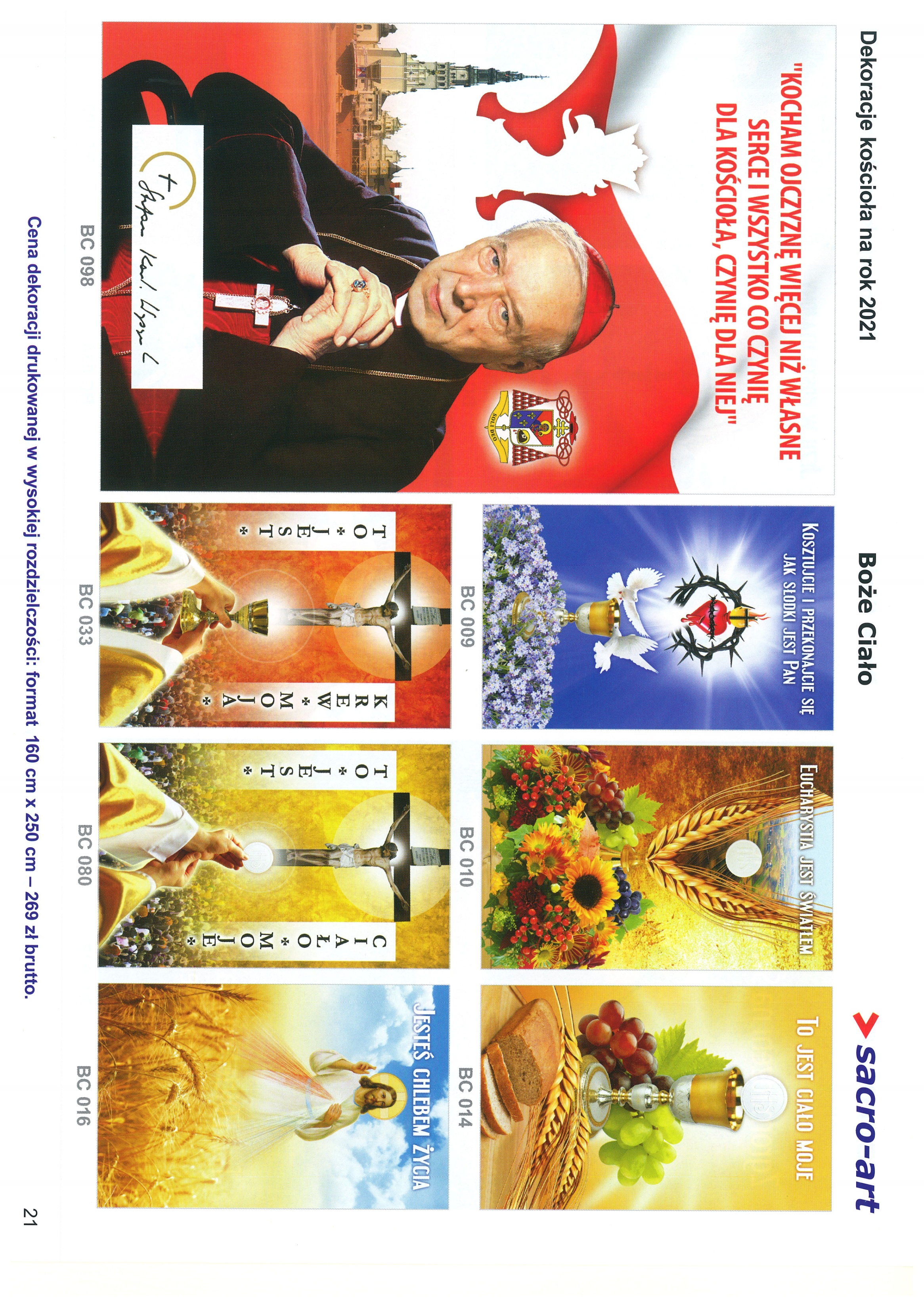 
OGŁOSZENIA PARAFIALNE - 11.07. – 25.07.2021.*Serdeczne Bóg zapłać za Wasze modlitwy, prace i ofiary na rzecz
  naszej parafii i naszych kościołów.
*Zapowiedzi Przedślubne: 
  Małgorzata Szewczuk, zam. w Niemysłowicach 
  i Krzysztof Rybarczyk zam. w Racławiczkach, zapowiedź I i II.
*Ze względu na Uroczystość Odpustową 25 lipca, przedstawiciele Rady 
  Parafialnej będą zbierać ofiary na potrzeby kościoła w Niemysłowicach 
  w kolejną niedzielę 1 sierpnia. Za składane ofiary serdeczne Bóg zapłać.Najbliższe ważne daty w 2021 roku:
*Błogosławieństwo Kierowców i ich pojazdów – niedziela, 
  18 lipca – w czasie i po Mszy św.: o godz. 9.30 – w Czyżowicach, 
                                                     o godz. 11.00 - w Niemysłowicach.*Odpust Parafialny w Niemysłowicach, ku czci św. Anny: 
  25 lipca, w niedzielę o godz. 11.30.
*Dożynki Parafialne – Msza św.: 
    -Niemysłowice – 15 sierpnia, niedziela, godz. 11.00.
    -Czyżowice – 22 sierpnia, niedziela, godz. 11.00;*Uroczystość Rocznicy 1. Komunii św. w Niemysłowicach 
  – 5 września, niedziela, godz. 11.00.
 *W dniach od 15 do 22 sierpnia odbędzie się 45. Piesza Pielgrzymka Opolska na Jasną Górę. Tegoroczne hasło „Życiem eucharystycznym wypełnić codzienność” tematycznie nawiązuje do aktualnego Roku Duszpasterskiego i obejmie kwestie związane z zaangażowaniem w życie parafii, przeżywanie sakramentu eucharystii i sakramentu chorych. Każdy dzień będzie miał także akcent przygotowujący uczestników do beatyfikacji Stefana Kardynała Wyszyńskiego. Zachowując wytyczne związane z trwającą pandemią, tegoroczna pielgrzymka będzie miała charakter sztafetowy. Grupy liczące około 80 osób wyruszą na trasę na dwa pełne dni, bez noclegów, troszcząc się o jedzenie i picie we własnym zakresie. Szczegóły w kancelarii parafialnej i na stronie www.pielgrzymka-opolska.pl
*Odeszli do wieczności: 29.06.2021 r. – Genowefa Zielińska (l.86), 
  zam. w Niemysłowicach; 4.07.2021 r. – Zbigniew Koryzna (l.77),   zam. w Prudniku. Wieczny odpoczynek…
 PARAFIA ŚW. ANNY W NIEMYSŁOWICACH     
 /FILIA W CZYŻOWICACH PW. NAJŚWIĘTSZEGO SERCA PANA JEZUSA/
e-mail: parafianiemyslowice@op.pl; www.niemyslowice.pltel.: 601-861-252PORZĄDEK NABOŻEŃSTW  11.07. – 25.07.2021.  PORZĄDEK NABOŻEŃSTW  11.07. – 25.07.2021.  PORZĄDEK NABOŻEŃSTW  11.07. – 25.07.2021.  PORZĄDEK NABOŻEŃSTW  11.07. – 25.07.2021.  XV NIEDZIELA ZWYKŁA, 11 lipcaDZIEŃ UPAMIĘTNIENIA POLAKÓW ZAMORDOWANYCH 
NA KRESACH WSCHODNICHXV NIEDZIELA ZWYKŁA, 11 lipcaDZIEŃ UPAMIĘTNIENIA POLAKÓW ZAMORDOWANYCH 
NA KRESACH WSCHODNICHXV NIEDZIELA ZWYKŁA, 11 lipcaDZIEŃ UPAMIĘTNIENIA POLAKÓW ZAMORDOWANYCH 
NA KRESACH WSCHODNICHXV NIEDZIELA ZWYKŁA, 11 lipcaDZIEŃ UPAMIĘTNIENIA POLAKÓW ZAMORDOWANYCH 
NA KRESACH WSCHODNICH7.30Za + Antoninę, Władysława, Mieczysława i Franciszka Borkowskich, Julię i Andrzeja Siergiej oraz Stanisławę 
i Andrzeja Pęgiel.
Z podziękowaniem za otrzymane łaski, z prośbą o dalsze 
bł. Boże dla Janiny i Krzysztofa Wilk z okazji 40. r. ślubu.Za + Antoninę, Władysława, Mieczysława i Franciszka Borkowskich, Julię i Andrzeja Siergiej oraz Stanisławę 
i Andrzeja Pęgiel.
Z podziękowaniem za otrzymane łaski, z prośbą o dalsze 
bł. Boże dla Janiny i Krzysztofa Wilk z okazji 40. r. ślubu.Za + Antoninę, Władysława, Mieczysława i Franciszka Borkowskich, Julię i Andrzeja Siergiej oraz Stanisławę 
i Andrzeja Pęgiel.
Z podziękowaniem za otrzymane łaski, z prośbą o dalsze 
bł. Boże dla Janiny i Krzysztofa Wilk z okazji 40. r. ślubu.9.30W Czyżowicach:Za Parafian.W Czyżowicach:Za Parafian.W Czyżowicach:Za Parafian.11.00W INTENCJI POLAKÓW ZAMORDOWANYCH 
NA KRESACH WSCHODNICH. Po Mszy św. procesjonalne przejście do Pomnika Pamięci i złożenie kwiatów./ przy udziale władz gminnych i powiatowych/W INTENCJI POLAKÓW ZAMORDOWANYCH 
NA KRESACH WSCHODNICH. Po Mszy św. procesjonalne przejście do Pomnika Pamięci i złożenie kwiatów./ przy udziale władz gminnych i powiatowych/W INTENCJI POLAKÓW ZAMORDOWANYCH 
NA KRESACH WSCHODNICH. Po Mszy św. procesjonalne przejście do Pomnika Pamięci i złożenie kwiatów./ przy udziale władz gminnych i powiatowych/Poniedziałek, 12 lipcaWsp. św. Brunona Bonifacego z Kwerfurtu, biskupa i męcz.Poniedziałek, 12 lipcaWsp. św. Brunona Bonifacego z Kwerfurtu, biskupa i męcz.Poniedziałek, 12 lipcaWsp. św. Brunona Bonifacego z Kwerfurtu, biskupa i męcz.Poniedziałek, 12 lipcaWsp. św. Brunona Bonifacego z Kwerfurtu, biskupa i męcz.18.00Z podziękowaniem za otrzymane łaski, z prośbą o dalsze bł. Boże dla Alicji i Adama Pałys.Z podziękowaniem za otrzymane łaski, z prośbą o dalsze bł. Boże dla Alicji i Adama Pałys.Z podziękowaniem za otrzymane łaski, z prośbą o dalsze bł. Boże dla Alicji i Adama Pałys.Wtorek, 13 lipcaWsp. św. pustelników Andrzeja Świerada i BenedyktaWtorek, 13 lipcaWsp. św. pustelników Andrzeja Świerada i BenedyktaWtorek, 13 lipcaWsp. św. pustelników Andrzeja Świerada i BenedyktaWtorek, 13 lipcaWsp. św. pustelników Andrzeja Świerada i Benedykta9.00Za Parafian.Za Parafian.Za Parafian.Środa, 14 lipcaŚroda, 14 lipcaŚroda, 14 lipcaŚroda, 14 lipca18.0018.00O zdrowie i bł. Boże dla Jakuba Szablowskiego w r. urodzin.          O zdrowie i bł. Boże dla Jakuba Szablowskiego w r. urodzin.          Czwartek, 15 lipcaWspomnienie św. Bonawentury, biskupa i doktora KościołaCzwartek, 15 lipcaWspomnienie św. Bonawentury, biskupa i doktora KościołaCzwartek, 15 lipcaWspomnienie św. Bonawentury, biskupa i doktora KościołaCzwartek, 15 lipcaWspomnienie św. Bonawentury, biskupa i doktora Kościoła18.0018.00Za ++ kapłanów naszej diecezji.Za ++ kapłanów naszej diecezji.Piątek, 16 lipcaWspomnienie Najświętszej Maryi Panny z Góry KarmelPiątek, 16 lipcaWspomnienie Najświętszej Maryi Panny z Góry KarmelPiątek, 16 lipcaWspomnienie Najświętszej Maryi Panny z Góry KarmelPiątek, 16 lipcaWspomnienie Najświętszej Maryi Panny z Góry Karmel18.0018.00Za + Franciszkę, Józefa i Michała Kwiatek, i + Bożenę Kmuk.Za + Franciszkę, Józefa i Michała Kwiatek, i + Bożenę Kmuk.Sobota, 17 lipcaSobota, 17 lipcaSobota, 17 lipcaSobota, 17 lipca18.0018.0018.00W Czyżowicach: Za Parafian.XVI NIEDZIELA ZWYKŁA, 18 lipcaXVI NIEDZIELA ZWYKŁA, 18 lipcaXVI NIEDZIELA ZWYKŁA, 18 lipcaXVI NIEDZIELA ZWYKŁA, 18 lipca7.307.30O bł. Boże dla Malwiny Dendewicz w 10. r. urodzin 
oraz dla jej rodziców i chrzestnych.O bł. Boże dla Malwiny Dendewicz w 10. r. urodzin 
oraz dla jej rodziców i chrzestnych.9.309.30W Czyżowicach:Za + rodziców Eleonorę i Adama Mulik i ++ z rodziny.W Czyżowicach:Za + rodziców Eleonorę i Adama Mulik i ++ z rodziny.11.00       11.00       Za + ojca Mariana Kościelniak w 10 r. śm., + Genowefę 
i Zbigniewa oraz ++ dziadków z obu stron.O bł. Boże w rodzinie Sucheckich i Piotrowskich.Za + Michała Marszałek.Z podziękowaniem za otrzymane łaski, z prośbą o opiekę Bożą nad rodzinami Wolan, Aleszczyk i Ziółkowskich.Za + Helenę i Mariana Przybyłkiewicz.Za + Małgorzatę Wer w 5. r. śm. i ++ rodziców z obu stron.Za + Marię, Stanisława, Bożenę, Piotra i Edwarda Dobrzynieckich oraz ++ rodziców z obu stron.O bł. Boże dla Klary Krowickiej oraz jej rodziców 
i chrzestnych.Za + ojca Mariana Kościelniak w 10 r. śm., + Genowefę 
i Zbigniewa oraz ++ dziadków z obu stron.O bł. Boże w rodzinie Sucheckich i Piotrowskich.Za + Michała Marszałek.Z podziękowaniem za otrzymane łaski, z prośbą o opiekę Bożą nad rodzinami Wolan, Aleszczyk i Ziółkowskich.Za + Helenę i Mariana Przybyłkiewicz.Za + Małgorzatę Wer w 5. r. śm. i ++ rodziców z obu stron.Za + Marię, Stanisława, Bożenę, Piotra i Edwarda Dobrzynieckich oraz ++ rodziców z obu stron.O bł. Boże dla Klary Krowickiej oraz jej rodziców 
i chrzestnych.Poniedziałek, 19 lipcaPoniedziałek, 19 lipcaPoniedziałek, 19 lipcaPoniedziałek, 19 lipca18.00Za + Zbigniewa Koryznę (ofiarowana przez Janinę Jakubas).Za + Zbigniewa Koryznę (ofiarowana przez Janinę Jakubas).Za + Zbigniewa Koryznę (ofiarowana przez Janinę Jakubas).Wtorek, 20 lipcaWsp. bł. Czesława, kapłana, patrona Diecezji OpolskiejWtorek, 20 lipcaWsp. bł. Czesława, kapłana, patrona Diecezji OpolskiejWtorek, 20 lipcaWsp. bł. Czesława, kapłana, patrona Diecezji OpolskiejWtorek, 20 lipcaWsp. bł. Czesława, kapłana, patrona Diecezji Opolskiej9.009.00Za ++ z rodziny i pokrewieństwa.Za ++ z rodziny i pokrewieństwa.Środa, 21 lipcaŚroda, 21 lipcaŚroda, 21 lipcaŚroda, 21 lipca18.0018.00Za + Zbigniewa Koryznę (ofiarowana przez rodzinę Potępa).Za + Zbigniewa Koryznę (ofiarowana przez rodzinę Potępa).Czwartek, 22 lipca - Święto św. Marii MagdalenyCzwartek, 22 lipca - Święto św. Marii MagdalenyCzwartek, 22 lipca - Święto św. Marii MagdalenyCzwartek, 22 lipca - Święto św. Marii Magdaleny18.0018.00Za Parafian.Za Parafian.Piątek, 23 lipca - Święto św. Brygidy zakonnicy, patr. EuropyPiątek, 23 lipca - Święto św. Brygidy zakonnicy, patr. EuropyPiątek, 23 lipca - Święto św. Brygidy zakonnicy, patr. EuropyPiątek, 23 lipca - Święto św. Brygidy zakonnicy, patr. Europy18.0018.00Za + Marię i Stanisława Sokołowskich, i ++ dziadków 
z obu stron.Za + Marię i Stanisława Sokołowskich, i ++ dziadków 
z obu stron.Sobota, 24 lipca - Wspomnienie św. Kingi, dziewicySobota, 24 lipca - Wspomnienie św. Kingi, dziewicySobota, 24 lipca - Wspomnienie św. Kingi, dziewicySobota, 24 lipca - Wspomnienie św. Kingi, dziewicy18.00W Czyżowicach: Za Parafian.W Czyżowicach: Za Parafian.W Czyżowicach: Za Parafian.XVII NIEDZIELA ZWYKŁA, 25 lipca - W NIEMYSŁOWICACH:       
UROCZYSTOŚĆ ODPUSTOWA KU CZCI ŚW. ANNY., Patronki  
              naszej Parafii, Głównej Patronki Diecezji Opolskiej  XVII NIEDZIELA ZWYKŁA, 25 lipca - W NIEMYSŁOWICACH:       
UROCZYSTOŚĆ ODPUSTOWA KU CZCI ŚW. ANNY., Patronki  
              naszej Parafii, Głównej Patronki Diecezji Opolskiej  XVII NIEDZIELA ZWYKŁA, 25 lipca - W NIEMYSŁOWICACH:       
UROCZYSTOŚĆ ODPUSTOWA KU CZCI ŚW. ANNY., Patronki  
              naszej Parafii, Głównej Patronki Diecezji Opolskiej  XVII NIEDZIELA ZWYKŁA, 25 lipca - W NIEMYSŁOWICACH:       
UROCZYSTOŚĆ ODPUSTOWA KU CZCI ŚW. ANNY., Patronki  
              naszej Parafii, Głównej Patronki Diecezji Opolskiej  7.307.30O zdrowie i bł. Boże dla Bernadetty i Marka Wistuba, dla dzieci: Gabrysi, Kingi i Sebastiana oraz dla Magdaleny 
i Pawła Andrzejewskich, i syna Dawida w r. ślubu.O zdrowie i bł. Boże dla Bernadetty i Marka Wistuba, dla dzieci: Gabrysi, Kingi i Sebastiana oraz dla Magdaleny 
i Pawła Andrzejewskich, i syna Dawida w r. ślubu.9.30 9.30 W Czyżowicach:Za +Wawrzyńca, Marię, Ksenię i Jana Szandurskich.Za + Władysława, Wiesławę, Adama i Jadwigę Lenickich, Antoninę Jabłońską, Zofię Kaczmarską, Walerię i Stanisława Kulej, ++ z rodziny Jagiełłów i + Jana Koszela.W Czyżowicach:Za +Wawrzyńca, Marię, Ksenię i Jana Szandurskich.Za + Władysława, Wiesławę, Adama i Jadwigę Lenickich, Antoninę Jabłońską, Zofię Kaczmarską, Walerię i Stanisława Kulej, ++ z rodziny Jagiełłów i + Jana Koszela.11.3011.30SUMA ODPUSTOWA – ZA PARAFIAN.Za + Eleonorę, Feliksa, Stanisława i Karolinę Piotrowskich, 
i ++ dziadków.O zdrowie i bł. Boże dla Jakuba Szafrańskiego 
w 18. r. urodzin oraz o bł. Boże w rodzinie: dla dzieci, wnuków i prawnuczki.SUMA ODPUSTOWA – ZA PARAFIAN.Za + Eleonorę, Feliksa, Stanisława i Karolinę Piotrowskich, 
i ++ dziadków.O zdrowie i bł. Boże dla Jakuba Szafrańskiego 
w 18. r. urodzin oraz o bł. Boże w rodzinie: dla dzieci, wnuków i prawnuczki.